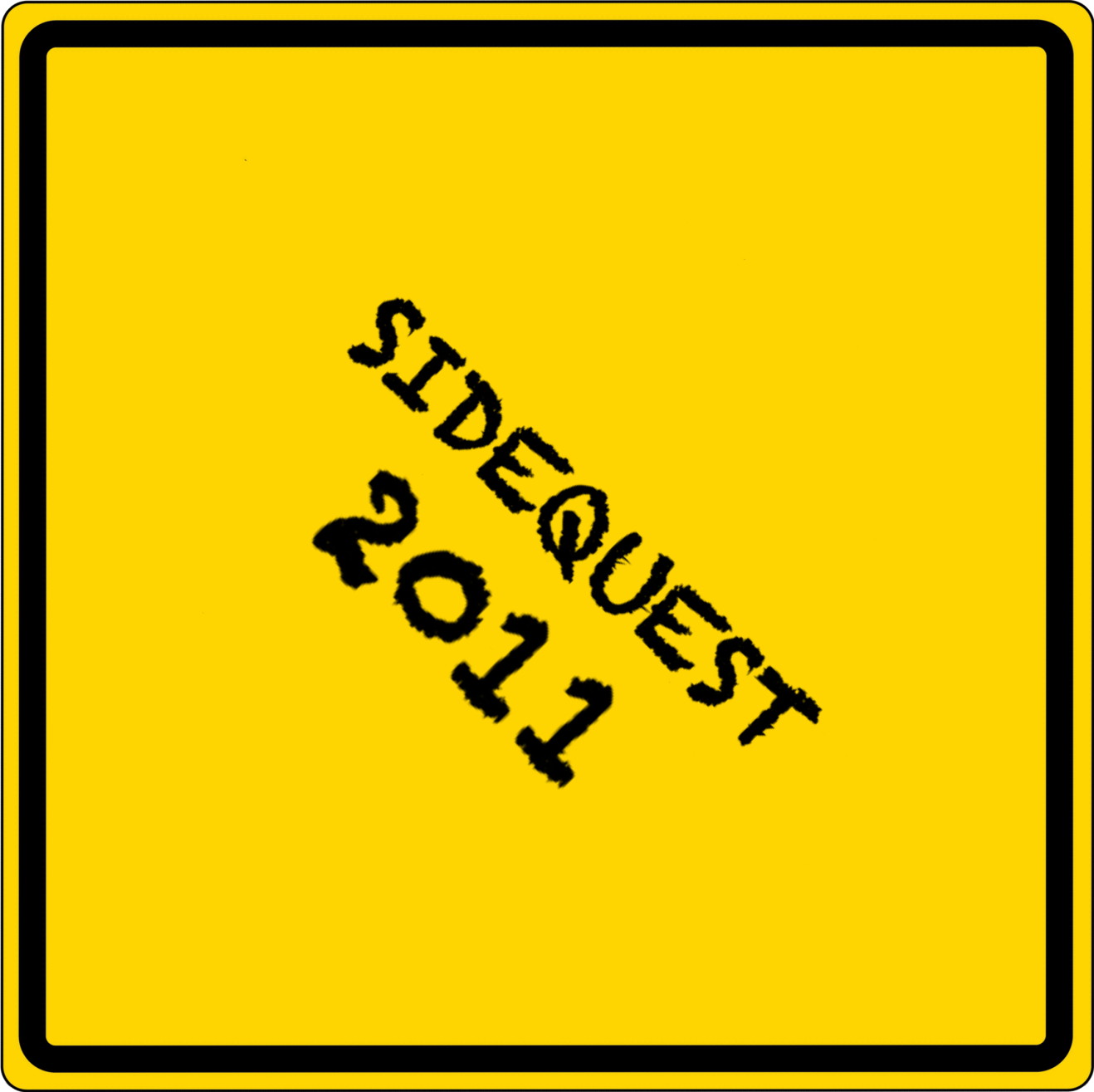 THURSDAY May 26th, 2011Lunch:Home Slice Pizza (12pm)They can accommodate a table of 18 in their restaurant. Their patio can accommodate 20-30. Next door, their takeout and slice operation has some counter seating and two outside picnic tables that seat 6 each. If you want to sit with everyone, be on time!Sightseeing:Free-roam sightseeing (After lunch)GB330033 (Grady) will be leading a group on a sightseeing trip to the old RT office and the Texas State Capitol. Maps will be available if you want to visit other locations.Group up to watch the Congress Bridge Bats around dusk (meet at 7:30pm, bats are currently emerging between 8:00 and 8:15pm)After the bats are finished, we’ll head to Dinner/After HoursDinner/After Hours: Gourdough's (8:30pm-ish) Come as you want either before or after the Highball. Count3D or GB330033 will be present so you know where to go.The Highball (8:30pm – 2am)21+ after 10pm, karaoke rooms are always 21+Tiki Lounge karaoke room has been booked for 24 people, and we’re booking at least one more 18 person capacity room. Bowling and food/drinks are on your own dollar, but karaoke (at least for a little while) is on Count3D and GB330033FRIDAY May 27th, 2011Breakfast: Frank's (8am-ish)SightseeingFree roam sightseeing (After breakfast)GB330033 will be leading a group on a trip to Barton Springs to swim.Maps will be available if you want to visit other places.Lunch: ALPHA TEAM: Jackalope (1pm)A dive bar with great food!16-38 people. Cowyboybrady, Derkan, DoubleBookz, FullaHolesLV, GB330033, HolythGoalie (x2), jamillio, jclfjanet, Lamchopz, NeoStorm, NinjaN473, popsicle, Ryan_h, soup1065. ucantcopeDELTA TEAM: Your Moms Burgers (1pm)Delicious burger bar!10-38 people. askewedone13(x2), Count3D, Danni647, joezombie19, kitn42 (x3), Optimizer, Voodoomonkie (x3)After Hours Halcyon (Around Midnight, after RTX party)Food and drinks at a unique coffee lounge/bar in downtown Austin. We’ll probably hang out here all night.SATURDAY May 28th, 2011Breakfast:Polvo's Mexican Restaurant (8am)Delicious Mexican food for breakfast! Arrive on time if you want to sit with everyone!After Hours:RTX CTF at the Texas Capitol (8pm)We’ll divide into teams and play CTF on the lawn of the capitol building! ORFalse Matters: Stories Improvised in the Style of Philip K. Dick (8pm - 9:30pm)Directed by Shannon McCormickSalvage Vanguard Theater2803 E Manor Rd, Austin, TX 78722Tickets: $10Red vs. Blue: The RTX Adventure (AKA: RTX Sidequest Bar Crawl) (9:30pm-3am)We will meet in the lobby of the RTX DoubleTree, divide into teams, and then head downtown. After last call we’ll hit local food trailers and debrief at the hotelRED TEAM  (15 members) Leader: GB330033  RoadBlock, lonestarlite +1, ozymandias6, NeoStorm, HolythGoalie +1, Flashburn900 +1, agd2i, septagon, DoubleBookz, NinjaN473, dwildingBLUE TEAM (17 members) Leader: Count3D  Jamilio, HurriHam, canucope, Marduk, Danni647, SailorTweek +1 (Tenative), stupid, BlackPenguin, Popsicle, Crescendoll, Lamchopz +1 (Tenative), FirebirdLady, Neeners +1FREELANCER (14 members) Leader: Optimizerhighvltg2, Soup1065, mobius_ox +1, Razorx243 +1, flats +2, Neverender42, iamjohngalt, Milky1985, halo_dudetteSUNDAY May 29th, 2011Breakfast:  Torchy's Tacos South 2809 South 1st Street, Austin, TX 78704 (8am-ish) Maps will be made available closer to the event. The RT Short shoot begins at 9:30am!After Hours:Drinks - Kung Fu Saloon (Late-ish, around 10pm)A bar with various classic arcade games that will all be set to free-play for the night!Food – Kerbey Lane Café (VERY late, probably after last call at 2AM)We will have a table/several tables (depending on numbers) reserved for us.MONDAY May 30th, 2011Lunch: Salt Lick (1pm)Salt Lick is about 30 minutes outside of Austin. You must arrange transportation for yourself! We will have maps available. Also, they are BYOB and CASH ONLY! So bring a 12 pack, an appetite and plenty of cash!Dinner: TNT Tacos and Tequila (7pm)The last hurrah of RTX and Sidequest! Come eat and drink with us!